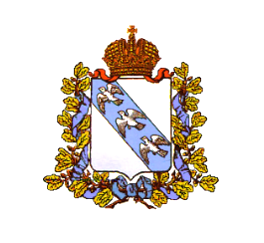 АДМИНИСТРАЦИЯ  НАУМОВСКОГО  СЕЛЬСОВЕТАКОНЫШЕВСКОГО  РАЙОНА  КУРСКОЙ ОБЛАСТИПОСТАНОВЛЕНИЕот 23 ноября 2021 г. №35-пас. НаумовкаОб утверждении положения о порядке формирования, ведения, обязательного опубликования перечня муниципального имущества, свободного от прав третьих лиц (за исключением имущественных прав субъектов малого и среднего предпринимательства,  права хозяйственного ведения, права оперативного управления) предназначенного для передачи во владение и (или) пользование субъектам малого и среднего предпринимательства, самозанятым гражданам и организациям, образующим инфраструктуру поддержки субъектов малого и среднего предпринимательства	В соответствии с Федеральными законами от 06.10.2003 №131-ФЗ «Об общих принципах организации местного самоуправления в Российской Федерации», от 24.07.2007 №209-ФЗ «О развитии малого и среднего предпринимательства в Российской Федерации», от 22.07.2008г. №159-ФЗ «Об особенностях отчуждения недвижимого имущества, находящегося в государственной собственности субъектов Российской Федерации  или в муниципальной собственности и арендуемого субъектами малого и среднего предпринимательства, и о внесении изменений в отдельные законодательные акты Российской Федерации», от 03.07.2018 №185-ФЗ «О внесении изменений в отдельные законодательные акты Российской Федерации в целях расширения имущественной поддержки субъектов малого и среднего предпринимательства», Постановлением Правительства Российской Федерации от 01.12.2016г. №1283 «О внесении изменений в постановление Правительства Российской Федерации от 21.08.2010г. №645», Уставом муниципального образования «Наумовский сельсовет», Администрация Наумовского сельсовета Конышевского района Курской области ПОСТАНОВЛЯЕТ:	1. Утвердить положение о порядке формирования, ведения, обязательного опубликования перечня муниципального имущества, свободного от прав третьих лиц (за исключением имущественных прав субъектов малого и среднего предпринимательства, права хозяйственного ведения, права оперативного управления), предназначенного для передачи во владение и (или) пользование субъектам малого и среднего предпринимательства, самозанятым гражданам и организациям, образующим инфраструктуру поддержки субъектов малого и среднего предпринимательства.	2. Признать утратившим силу постановление Администрации Наумовского сельсовета   Конышевского района Курской области от 12 октября 2020 №26-па «Об утверждении положения о порядке формирования, ведения, обязательного опубликования перечня муниципального имущества, свободного от прав третьих лиц (за исключением имущественных прав субъектов малого и среднего предпринимательства, самозанятых граждан, права хозяйственного ведения, права оперативного управления) предназначенного для передачи во владение и (или) пользование субъектам малого и среднего предпринимательства, самозанятым гражданам и организациям, образующим инфраструктуру поддержки субъектов малого и среднего предпринимательства»	3. Установить, что Администрация Наумовского сельсовета Конышевского района уполномочена осуществлять:	3.1 Формирование, утверждение, ведение (в том числе ежегодное дополнение) до 1 ноября текущего года и обязательное опубликование, и размещение в сети Интернет перечня муниципального имущества, свободного от прав третьих лиц (за исключением имущественных прав субъектов малого и среднего предпринимательства, права хозяйственного ведения, права оперативного управления), предусмотренного частью 4 статьи 18 Федерального закона «О развитии малого и среднего предпринимательства в Российской Федерации» (далее соответственно – муниципальное имущество, перечень), в целях предоставления муниципального имущества во владение и (или) пользование на долгосрочной основе субъектам малого и среднего предпринимательства, самозанятым гражданам и организациям, образующим инфраструктуру поддержки субъектов малого и среднего предпринимательства.	3.2 Предоставление в установленном порядке движимого и недвижимого муниципального имущества, в том числе земельных участков (за исключением земельных участков, предназначенных для ведения личного подсобного хозяйства, огородничества, садоводства, индивидуального жилищного строительства), включенного в перечень, во владение и (или) пользование на долгосрочной основе субъектам малого и среднего предпринимательства, самозанятым гражданам и организациям, образующим инфраструктуру поддержки субъектов малого и среднего предпринимательства.	4. Администрации Наумовского сельсовета Конышевского района:	- при проведении конкурсов и аукционов на право заключения договоров аренды с субъектами малого и среднего предпринимательства, самозанятыми гражданами в отношении муниципального имущества, включенного в перечень, определять стартовый размер арендной платы на основании отчета об оценке рыночной арендной платы, подготовленного в соответствии с законодательством Российской Федерации об оценочной деятельности.	- в течение года с даты включения муниципального имущества в перечень  объявлять аукцион (конкурс) на право заключения договора, предусматривающего переход прав владения и (или) пользования в отношении указанного имущества, среди субъектов малого и среднего предпринимательства, самозанятых граждан и организаций, образующих инфраструктуру поддержки субъектов малого и среднего предпринимательства, или осуществляет предоставление такого имущества по заявлению указанных лиц в случаях, предусмотренных Федеральным законом «О защите конкуренции».	5. Настоящее постановление вступает в силу с даты  подписания и подлежит официальному опубликованию и размещению на официальном сайте муниципального образования «Наумовский сельсовет» Конышевского района  Курской области в сети Интернет.Глава Наумовского сельсовета Конышевского района                                                       Н.И. Курасов                                                                    Утверждено                                          постановлением Администрации                                                             Наумовского  сельсовета                                             Конышевского района                                             Курской области                                                          от 23 ноября 2021 № 35-паПОЛОЖЕНИЕо порядке формирования, ведения, обязательного опубликования перечня муниципального имущества,  свободного от прав третьих лиц (за исключением имущественных прав субъектов малого и среднего предпринимательства, права хозяйственного ведения, права оперативного управления), предназначенного для передачи во владение и (или) пользование субъектам малого и среднего предпринимательства, самозанятым гражданам и организациям, образующим инфраструктуру поддержки субъектов малого и среднего предпринимательства1. Общие положения	1.1 Настоящее Положение определяет порядок формирования, ведения и  обязательного опубликования перечня муниципального имущества, в том числе земельных участков (за исключением земельных участков, предназначенных для ведения личного подсобного хозяйства, огородничества, садоводства, индивидуального жилищного строительства), свободного от прав третьих лиц (за исключением имущественных прав субъектов малого и среднего предпринимательства, права хозяйственного ведения, права оперативного управления) предусмотренного частью 4 статьи 18 Федерального закона «О развитии малого и среднего предпринимательства в Российской Федерации» (далее соответственно - муниципальное имущество, перечень), в целях предоставления муниципального имущества во владение и (или) в пользование на долгосрочной основе субъектам малого и среднего предпринимательства, самозанятым гражданам и организациям, образующим инфраструктуру поддержки субъектов малого и среднего предпринимательства.	1.2 Перечень представляет собой реестр объектов муниципальной собственности муниципального образования «Наумовский сельсовет», предназначенных для использования исключительно в целях предоставления их во владение и (или) в пользование субъектам МСП, самозанятым  гражданам и организациям, образующим инфраструктуру поддержки субъектов МСП (далее - объекты).	1.3 Муниципальное имущество, включенное в Перечень, используется в целях предоставления его во владение и (или) в пользование на долгосрочной основе (в том числе по льготным ставкам арендной платы) субъектам МСП, самозанятым гражданам и организациям, образующим инфраструктуру поддержки субъектов МСП, а также может быть отчуждено на возмездной основе в собственность субъектов МСП, самозанятым гражданам в соответствии с частью 2.1 статьи 9 Федерального закона от 22.07.2008 №159-ФЗ «Об особенностях отчуждения недвижимого имущества, находящегося в государственной собственности субъектов Российской Федерации или в муниципальной собственности и арендуемого субъектами малого и среднего предпринимательства, и о внесении изменений в отдельные законодательные акты Российской Федерации» (далее - Федеральный закон № 159-ФЗ).	1.4 Запрещается продажа переданного субъектам МСП, самозанятым гражданам и организациям, образующим инфраструктуру поддержки субъектов МСП, имущества, переуступка прав пользования им, передача прав пользования им в залог и внесение прав пользования таким имуществом в уставный капитал любых других субъектов хозяйственной деятельности, за исключением возмездного отчуждения такого имущества в собственность субъектов МСП, самозанятым гражданам в соответствии с частью 2.1 статьи 9 Федерального закона № 159-ФЗ.2. Порядок формирования и ведения Перечня	2.1 Объекты, включаемые в Перечень, должны соответствовать следующим требованиям:	1) находиться в муниципальной собственности муниципального образования «Наумовский сельсовет»;	2) быть свободными от прав третьих лиц (за исключением имущественных прав субъектов малого и среднего предпринимательства, самозанятых граждан, права хозяйственного ведения, права оперативного управления);	3) не быть ограниченным в обороте;	4) не являться объектом религиозного назначения;	5) не являться объектом незавершенного строительства;	6) в отношении муниципального имущества не принято решение о предоставлении его иным лицам;	7) муниципальное имущество не включено в прогнозный план (программу) приватизации имущества, находящегося в муниципальной собственности муниципального образования «Наумовский сельсовет»;	8) муниципальное имущество не признано аварийным и подлежащим сносу или реконструкции.	2.2 Перечень формируется по форме согласно приложению к настоящему Положению.	2.3 Перечень утверждается постановлением Администрации Наумовского сельсовета Конышевского района с ежегодным - до 1 ноября текущего года дополнением его муниципальным имуществом.	2.4 Внесение сведений о муниципальном имуществе в перечень (в том числе ежегодное дополнение), а также исключение сведений о муниципальном имуществе из перечня осуществляются постановлением Администрации Наумовского сельсовета Конышевского района об утверждении перечня или о внесении в него изменений на основе предложений федеральных органов исполнительной власти, органов государственной власти субъектов Российской Федерации, органов местного самоуправления, общероссийских некоммерческих организаций, выражающих интересы субъектов малого и среднего предпринимательства, самозанятых граждан, акционерного общества «Федеральная корпорация по развитию малого и среднего предпринимательства», организаций, образующих инфраструктуру поддержки субъектов малого и среднего предпринимательства, а также субъектов малого и среднего предпринимательства и самозанятых граждан.	Внесение в перечень изменений, не предусматривающих исключения из перечня муниципального имущества, осуществляется не позднее 10 рабочих дней с даты внесения соответствующих изменений в реестр муниципального имущества.	2.5 Рассмотрение предложения, указанного в пункте 2.4 настоящего раздела Администрацией Конышевского района осуществляется в течение 30 календарных дней с даты его поступления. По результатам рассмотрения предложения принимается одно из следующих решений:	а) о включении сведений о муниципальном имуществе, в отношении которого поступило предложение, в перечень с учетом требований, установленных пунктом 1 настоящей статьи;	б) об исключении сведений о муниципальном имуществе, в отношении которого поступило предложение, из перечня с учетом положений статьи 4 настоящего Положения;	в) об отказе в учете предложения.	2.6 В случае принятия решения об отказе в учете предложения, указанного в пункте 2.4 настоящего раздела, Администрация Конышевского района  направляет лицу, представившему предложение, мотивированный ответ о невозможности включения сведений о муниципальном имуществе в перечень или исключения сведений о муниципальном имуществе из перечня.3. Основания и порядок исключения муниципального имущества из Перечня. 	3.1. Установить, что Администрация Наумовского сельсовета Конышевского района уполномочена исключить сведения о муниципальном имуществе из перечня, если в течение 2 лет со дня включения сведений о муниципальном имуществе в перечень в отношении такого имущества от субъектов малого и среднего предпринимательства, самозанятых граждан или организаций, образующих инфраструктуру поддержки субъектов малого и среднего предпринимательства, не поступило:	а) ни одной заявки на участие в аукционе (конкурсе) на право заключения договора, предусматривающего переход прав владения и (или) пользования в отношении муниципального имущества;	б) ни одного заявления о предоставлении муниципального имущества, в отношении которого заключение указанного договора может быть осуществлено без проведения аукциона (конкурса) в случаях, предусмотренных Федеральным законом «О защите конкуренции».	3.2. Администрация  Наумовского сельсовета Конышевского района исключает сведения о муниципальном имуществе из перечня в одном из случаев:	а) в отношении муниципального имущества в установленном законодательством Российской Федерации порядке принято решение Главы Наумовского сельсовета Конышевского района о его использовании для муниципальных нужд либо для иных целей;	б) право муниципальной собственности на имущество прекращено по решению суда или в ином установленном законом порядке.	3.3. Исключение муниципального имущества из Перечня осуществляется посредством внесения изменений в указанный Перечень на основании постановления Администрации Наумовского сельсовета Конышевского района Курской области4. Порядок опубликования Перечня	4.1 Сведения о муниципальном имуществе вносятся в перечень в составе и по форме, которые установлены в соответствии с частью 4.4.статьи 18 Федерального закона «О развитии малого и среднего предпринимательства в Российской Федерации».	4.2 Сведения о муниципальном имуществе группируются в перечне по муниципальным образованиям, на территориях которых муниципальное имущество расположено, а также по видам имущества (недвижимое имущество (в том числе единый недвижимый комплекс), движимое имущество).	4.3 Ведение перечня осуществляется Администрацией Наумовского сельсовета  Конышевского района в электронной форме.	4.4. Перечень и вносимые в него изменения подлежат:	а) обязательному официальному опубликованию в периодическом печатном издании, определенном в качестве источника официального опубликования муниципальных правовых актов, в течение 10 рабочих дней со дня утверждения;	б) размещению в сети Интернет на официальном  сайте муниципального образования «Наумовский сельсовет» Конышевского района Курской области в течение 3 рабочих дней со дня утверждения.Приложениек Положению о порядке формирования,ведения, опубликования перечня муниципальногоимущества, предназначенного для передачиво владение и (или) в пользование субъектам малогои среднего предпринимательства и организациям, образующиминфраструктуру поддержки субъектовмалого и среднего предпринимательстваФОРМАперечня муниципального имущества, свободного от прав третьих лиц (за исключением имущественных прав субъектов малого и среднего предпринимательства, права хозяйственного ведения, права оперативного управления), предназначенного для передачи во владение и (или) пользование субъектам малого и среднего предпринимательства, самозанятым гражданам и организациям, образующим инфраструктуру поддержки субъектов малого и среднего предпринимательства№п/пВид объектаМестонахождение (адрес) объектаТехнические характеристики объекта, кадастровый номер объектаПримечание(в т.ч. целевое назначение объекта, сведения об обременении объекта)12...